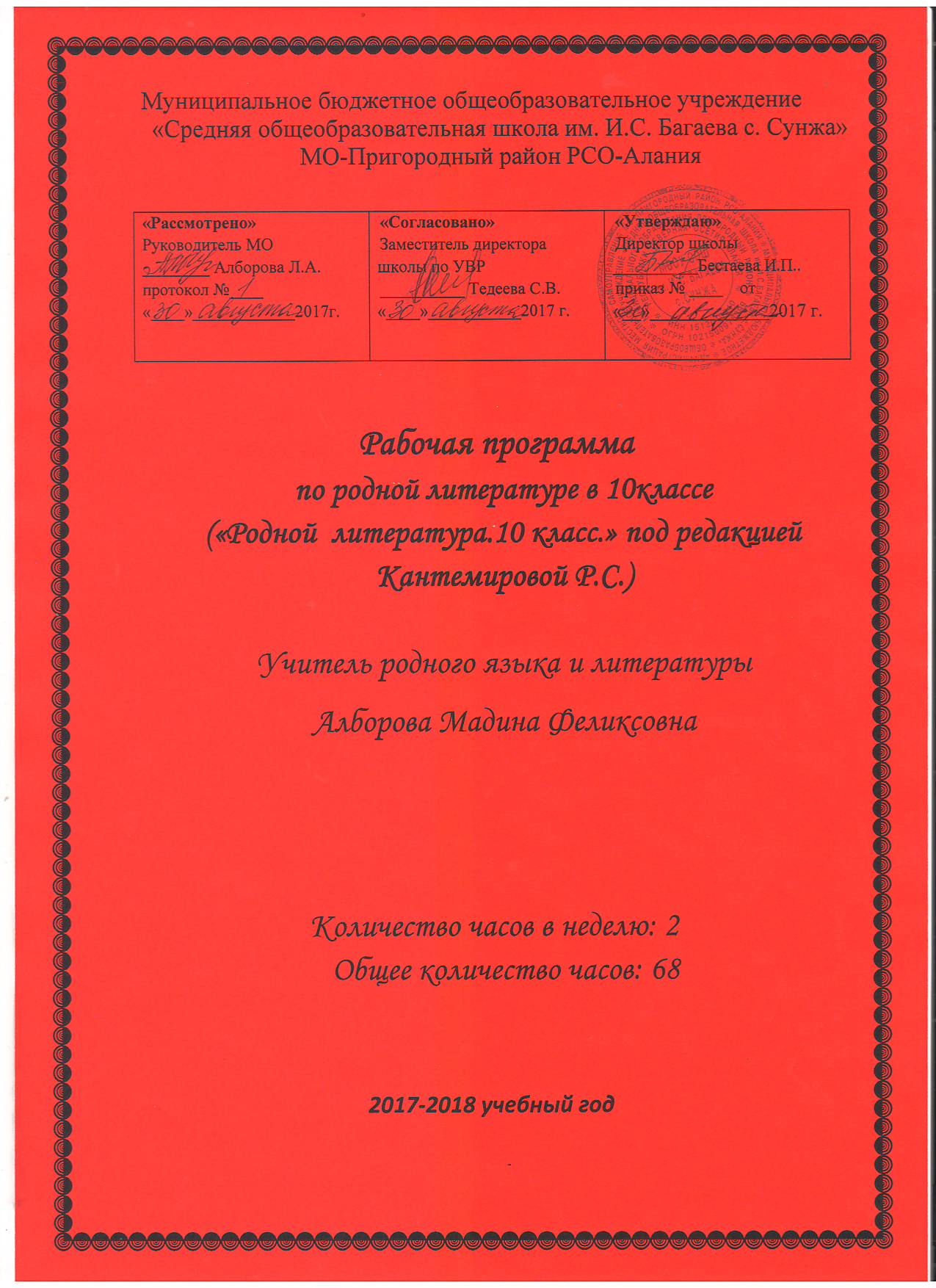 Къœлендарон пълан ирон литературœйœ 10 къласы.№ урочыСæргондУрокНымУрочы темæ.Фæстиуджытæ УААСкъ.универсалон архайдтытæ1.Разныхас.1с1Презентаци. Ирон советон литературæ 1917-1929 азты.Арæхсын: -текст скъуыддзæгтыл (хицæн эпизодтыл) дих кæнын.;-тексты  сæйраг хъуыды  иртасын;-уацмысы архайды цыд  логикон æгъдауæй раст дзурын; -дыууæ фæлгонцы кæрæдзийыл абарын,  авторы ахастдзинад  йæ героймæ сбæрæг кæнын, хъайтары архайд æмæ  миниуджытæн   раст аргъ кæнын.  Тесты хъæугæ æрмæг агурын (П)Аив ныхасыл куыст (К)Проблемон фарста æвæрын(П)Адæймаджы миддунейæн эстетикон æгъдауæй аргъ кæнын æмæ æмбарын(Л)Ныхмæлæуд хъуыдыдæ райхалын(К)2.Коцойты Арсен. 5с1Коцойты Арсены цард æмæ æхсæнадон куыст.Арæхсын: -текст скъуыддзæгтыл (хицæн эпизодтыл) дих кæнын.;-тексты  сæйраг хъуыды  иртасын;-уацмысы архайды цыд  логикон æгъдауæй раст дзурын; -дыууæ фæлгонцы кæрæдзийыл абарын,  авторы ахастдзинад  йæ героймæ сбæрæг кæнын, хъайтары архайд æмæ  миниуджытæн   раст аргъ кæнын.  Тесты хъæугæ æрмæг агурын (П)Аив ныхасыл куыст (К)Проблемон фарста æвæрын(П)Адæймаджы миддунейæн эстетикон æгъдауæй аргъ кæнын æмæ æмбарын(Л)Ныхмæлæуд хъуыдыдæ райхалын(К)3.Коцойты Арсен. 5с1Радзырды «Æмбæлттæ»-йы    композицион арæзт.Арæхсын: -текст скъуыддзæгтыл (хицæн эпизодтыл) дих кæнын.;-тексты  сæйраг хъуыды  иртасын;-уацмысы архайды цыд  логикон æгъдауæй раст дзурын; -дыууæ фæлгонцы кæрæдзийыл абарын,  авторы ахастдзинад  йæ героймæ сбæрæг кæнын, хъайтары архайд æмæ  миниуджытæн   раст аргъ кæнын.  Тесты хъæугæ æрмæг агурын (П)Аив ныхасыл куыст (К)Проблемон фарста æвæрын(П)Адæймаджы миддунейæн эстетикон æгъдауæй аргъ кæнын æмæ æмбарын(Л)Ныхмæлæуд хъуыдыдæ райхалын(К)4.Коцойты Арсен. 5с1«Æнхъæл нæ уыдысты»- йы темæ, идейæ.Арæхсын: -текст скъуыддзæгтыл (хицæн эпизодтыл) дих кæнын.;-тексты  сæйраг хъуыды  иртасын;-уацмысы архайды цыд  логикон æгъдауæй раст дзурын; -дыууæ фæлгонцы кæрæдзийыл абарын,  авторы ахастдзинад  йæ героймæ сбæрæг кæнын, хъайтары архайд æмæ  миниуджытæн   раст аргъ кæнын.  Тесты хъæугæ æрмæг агурын (П)Аив ныхасыл куыст (К)Проблемон фарста æвæрын(П)Адæймаджы миддунейæн эстетикон æгъдауæй аргъ кæнын æмæ æмбарын(Л)Ныхмæлæуд хъуыдыдæ райхалын(К)5.Коцойты Арсен. 5с1Гыццыл адæймаджы хъысмæт «Æнæном радзырд»-ыАрæхсын: -текст скъуыддзæгтыл (хицæн эпизодтыл) дих кæнын.;-тексты  сæйраг хъуыды  иртасын;-уацмысы архайды цыд  логикон æгъдауæй раст дзурын; -дыууæ фæлгонцы кæрæдзийыл абарын,  авторы ахастдзинад  йæ героймæ сбæрæг кæнын, хъайтары архайд æмæ  миниуджытæн   раст аргъ кæнын.  Тесты хъæугæ æрмæг агурын (П)Аив ныхасыл куыст (К)Проблемон фарста æвæрын(П)Адæймаджы миддунейæн эстетикон æгъдауæй аргъ кæнын æмæ æмбарын(Л)Ныхмæлæуд хъуыдыдæ райхалын(К)6.Коцойты Арсен. 5с1Арсены ахадындзинад ирон литерæтурæйы.Арæхсын: -текст скъуыддзæгтыл (хицæн эпизодтыл) дих кæнын.;-тексты  сæйраг хъуыды  иртасын;-уацмысы архайды цыд  логикон æгъдауæй раст дзурын; -дыууæ фæлгонцы кæрæдзийыл абарын,  авторы ахастдзинад  йæ героймæ сбæрæг кæнын, хъайтары архайд æмæ  миниуджытæн   раст аргъ кæнын.  Тесты хъæугæ æрмæг агурын (П)Аив ныхасыл куыст (К)Проблемон фарста æвæрын(П)Адæймаджы миддунейæн эстетикон æгъдауæй аргъ кæнын æмæ æмбарын(Л)Ныхмæлæуд хъуыдыдæ райхалын(К)7.Гæдиаты Цомахъ. 5с1Цомахъы биографи, йæ революцион куыст 1905-1907 азты. «Ос-Бæгъатыр». Трагедийы историон бындур.Арæхсын:-драмон уацмысæн анализ кæнын, -уацмысы архайды цыд  логикон æгъдауæй раст дзурын, авторы ахастдзинад  йæ героймæ бæрæг кæнын, хъайтары архайд æмæ  миниуджытæн   раст аргъ кæнын.  Анализ, синтез, абарст, зонындзинæдтæ æмæ арæхстдзинæдтæ иумæйаг кæнын (П)Тексты хъæугæ æрмæг агурын (П)Аив ныхасыл куыст (К)Алыхуызон хъуыдытæ хынцын æмæ кординаци кæнын (К)æрмæджы фæткæвæрдыл ахъуыды кæнын(П)8.Гæдиаты Цомахъ. 5с1Презентаци.Национ иудзинад æмæ сæрибары идейæтæ драмæйы.Арæхсын:-драмон уацмысæн анализ кæнын, -уацмысы архайды цыд  логикон æгъдауæй раст дзурын, авторы ахастдзинад  йæ героймæ бæрæг кæнын, хъайтары архайд æмæ  миниуджытæн   раст аргъ кæнын.  Анализ, синтез, абарст, зонындзинæдтæ æмæ арæхстдзинæдтæ иумæйаг кæнын (П)Тексты хъæугæ æрмæг агурын (П)Аив ныхасыл куыст (К)Алыхуызон хъуыдытæ хынцын æмæ кординаци кæнын (К)æрмæджы фæткæвæрдыл ахъуыды кæнын(П)9.Гæдиаты Цомахъ. 5с1Адæмы патриотизм.Арæхсын:-драмон уацмысæн анализ кæнын, -уацмысы архайды цыд  логикон æгъдауæй раст дзурын, авторы ахастдзинад  йæ героймæ бæрæг кæнын, хъайтары архайд æмæ  миниуджытæн   раст аргъ кæнын.  Анализ, синтез, абарст, зонындзинæдтæ æмæ арæхстдзинæдтæ иумæйаг кæнын (П)Тексты хъæугæ æрмæг агурын (П)Аив ныхасыл куыст (К)Алыхуызон хъуыдытæ хынцын æмæ кординаци кæнын (К)æрмæджы фæткæвæрдыл ахъуыды кæнын(П)10.Гæдиаты Цомахъ. 5с1Презентаци.Гæбайы фæлгонц, йæ сæфты фæндаг.Арæхсын:-драмон уацмысæн анализ кæнын, -уацмысы архайды цыд  логикон æгъдауæй раст дзурын, авторы ахастдзинад  йæ героймæ бæрæг кæнын, хъайтары архайд æмæ  миниуджытæн   раст аргъ кæнын.  Анализ, синтез, абарст, зонындзинæдтæ æмæ арæхстдзинæдтæ иумæйаг кæнын (П)Тексты хъæугæ æрмæг агурын (П)Аив ныхасыл куыст (К)Алыхуызон хъуыдытæ хынцын æмæ кординаци кæнын (К)æрмæджы фæткæвæрдыл ахъуыды кæнын(П)11.Гæдиаты Цомахъ. 5с1Уацмысы æвзаджы æууæлтæ. Йæ акуалондзинад нæ царды.Арæхсын:-драмон уацмысæн анализ кæнын, -уацмысы архайды цыд  логикон æгъдауæй раст дзурын, авторы ахастдзинад  йæ героймæ бæрæг кæнын, хъайтары архайд æмæ  миниуджытæн   раст аргъ кæнын.  Анализ, синтез, абарст, зонындзинæдтæ æмæ арæхстдзинæдтæ иумæйаг кæнын (П)Тексты хъæугæ æрмæг агурын (П)Аив ныхасыл куыст (К)Алыхуызон хъуыдытæ хынцын æмæ кординаци кæнын (К)æрмæджы фæткæвæрдыл ахъуыды кæнын(П)12.Н/Р/К 1Нывæцæн «Национ иудзинад» ныффыссынмæ цæттæгæнæн урок 13.Малиты Георги. 3с1Георгийы царды хабæрттæ. Поэмæ «Темур- Алсахъ».Арæхсын:-лиро – эпикон уацмыс æвзарын, -уацмысы архайды цыд  логикон æгъдауæй раст дзурын, авторы ахастдзинад  йæ героймæ сбæрæг кæнын, хъайтары архайд æмæ  миниуджытæн   раст аргъ кæнын.Фарст райхалынæнахадгæдæр мадзæлттæ агурын (П)Дзургæ ныхасы æмбаргæ арæзт (П)Хи хъуыдытæ бæлвырд æмæ æххæстæй зæгъын (К)14.Малиты Георги. 3с1Сæйраг хъайтары фæлгонц.Арæхсын:-лиро – эпикон уацмыс æвзарын, -уацмысы архайды цыд  логикон æгъдауæй раст дзурын, авторы ахастдзинад  йæ героймæ сбæрæг кæнын, хъайтары архайд æмæ  миниуджытæн   раст аргъ кæнын.Фарст райхалынæнахадгæдæр мадзæлттæ агурын (П)Дзургæ ныхасы æмбаргæ арæзт (П)Хи хъуыдытæ бæлвырд æмæ æххæстæй зæгъын (К)15.Малиты Георги. 3с1Презентаци. «Дзандзирахъ»-ы сюжет, конфликт, идейæ.Арæхсын:-лиро – эпикон уацмыс æвзарын, -уацмысы архайды цыд  логикон æгъдауæй раст дзурын, авторы ахастдзинад  йæ героймæ сбæрæг кæнын, хъайтары архайд æмæ  миниуджытæн   раст аргъ кæнын.Фарст райхалынæнахадгæдæр мадзæлттæ агурын (П)Дзургæ ныхасы æмбаргæ арæзт (П)Хи хъуыдытæ бæлвырд æмæ æххæстæй зæгъын (К)16.Багъæраты Созыр. 1с.1Багъæраты Созыры цардвæндаг æмæ сфæлдыстадыл афæлгæст.17.Барахъты Гино. 5с1Барахъты Гинойы цард æмæ æхсæнадон куыст. «Арæбиаты Гуыргъохъ». Дзыллæты сæрибарыл тох кадæджы.Арæхсы:-бæлвырд кæнын уацмысы сæйраг проблематикæ, -   аивадон мадзæлтты ахъаз сюжет æмæ композиции равдисынæн, -бæрæг кæны сæйраг архайæджы характерон хицæндзинæдтæ, бынат фæлгонцты системæйы, авторы бæрæггæнæн.Ахуырадон æрмæджы этикон нысаниуæгæн раст арг кæныны (Л)Анализ, синтез, классификаци(П)Тексты æмбарынад, хъæугæ æрмæг сæ исын зонын(П)Аххос æмæ фæстиуджытæ раиртасын (П)Æмбæлгæ хуызы спайда кæнын дзургæ ныхасæй хъуыддæгтæ аразгæйæ(К)Æмбæлгæ хуызы спайда кæнын фысгæ ныхасы рæзты(К)18.Барахъты Гино. 5с1Презентаци. «Азджериты Куыцыкк.» Поэмæйы романтикон стилы æууæлтæ.Арæхсы:-бæлвырд кæнын уацмысы сæйраг проблематикæ, -   аивадон мадзæлтты ахъаз сюжет æмæ композиции равдисынæн, -бæрæг кæны сæйраг архайæджы характерон хицæндзинæдтæ, бынат фæлгонцты системæйы, авторы бæрæггæнæн.Ахуырадон æрмæджы этикон нысаниуæгæн раст арг кæныны (Л)Анализ, синтез, классификаци(П)Тексты æмбарынад, хъæугæ æрмæг сæ исын зонын(П)Аххос æмæ фæстиуджытæ раиртасын (П)Æмбæлгæ хуызы спайда кæнын дзургæ ныхасæй хъуыддæгтæ аразгæйæ(К)Æмбæлгæ хуызы спайда кæнын фысгæ ныхасы рæзты(К)19.Барахъты Гино. 5с1Бæстырæсугъды патриотон æнкъарæнтæ.Арæхсы:-бæлвырд кæнын уацмысы сæйраг проблематикæ, -   аивадон мадзæлтты ахъаз сюжет æмæ композиции равдисынæн, -бæрæг кæны сæйраг архайæджы характерон хицæндзинæдтæ, бынат фæлгонцты системæйы, авторы бæрæггæнæн.Ахуырадон æрмæджы этикон нысаниуæгæн раст арг кæныны (Л)Анализ, синтез, классификаци(П)Тексты æмбарынад, хъæугæ æрмæг сæ исын зонын(П)Аххос æмæ фæстиуджытæ раиртасын (П)Æмбæлгæ хуызы спайда кæнын дзургæ ныхасæй хъуыддæгтæ аразгæйæ(К)Æмбæлгæ хуызы спайда кæнын фысгæ ныхасы рæзты(К)20.1Куыцыкк æмæ Бæстырæсугъды трагикон хъысмæт.Арæхсы:-бæлвырд кæнын уацмысы сæйраг проблематикæ, -   аивадон мадзæлтты ахъаз сюжет æмæ композиции равдисынæн, -бæрæг кæны сæйраг архайæджы характерон хицæндзинæдтæ, бынат фæлгонцты системæйы, авторы бæрæггæнæн.Ахуырадон æрмæджы этикон нысаниуæгæн раст арг кæныны (Л)Анализ, синтез, классификаци(П)Тексты æмбарынад, хъæугæ æрмæг сæ исын зонын(П)Аххос æмæ фæстиуджытæ раиртасын (П)Æмбæлгæ хуызы спайда кæнын дзургæ ныхасæй хъуыддæгтæ аразгæйæ(К)Æмбæлгæ хуызы спайда кæнын фысгæ ныхасы рæзты(К)21.1Аивады темæ кадæджы.Арæхсы:-бæлвырд кæнын уацмысы сæйраг проблематикæ, -   аивадон мадзæлтты ахъаз сюжет æмæ композиции равдисынæн, -бæрæг кæны сæйраг архайæджы характерон хицæндзинæдтæ, бынат фæлгонцты системæйы, авторы бæрæггæнæн.Ахуырадон æрмæджы этикон нысаниуæгæн раст арг кæныны (Л)Анализ, синтез, классификаци(П)Тексты æмбарынад, хъæугæ æрмæг сæ исын зонын(П)Аххос æмæ фæстиуджытæ раиртасын (П)Æмбæлгæ хуызы спайда кæнын дзургæ ныхасæй хъуыддæгтæ аразгæйæ(К)Æмбæлгæ хуызы спайда кæнын фысгæ ныхасы рæзты(К)22.Н./Р.К 1Нывæцæн «Райгуырæн уæзæгмæ уарзондзинад» ныффыссынмæ цæттæгæнæн урок. Арæхсын: Хи хъуыдытæ бæлвырд кæнынæн критеритæй пайда кæнын,æмбаргæ æмæ хибарæй аразын фысгæ ныхас рацыд æрмæгæй;23.Н./Р.К 1Нывæцæн ныффыссын.Арæхсын: Хи хъуыдытæ бæлвырд кæнынæн критеритæй пайда кæнын,æмбаргæ æмæ хибарæй аразын фысгæ ныхас рацыд æрмæгæй;24.Хъамбердиаты Мысост 1с1Хъамбердиаты Мысосты царды хабæрттæ. Йе сфæлдыстадыл афæлгæст.25.БеджызатыЧермен. 5с1Беджызаты Чермены цард æмæ сфæлдыстад. Новеллæты цикл «Мæсгуытæ дзурынц».Арæхсы:бæлвырд кæнын уацмысы сæйраг проблематикæ, аивадон мадзæлтты ахъаз сюжет æмæ композиции равдисынæн, Бæрæг кæны сæйраг архайæджы характерон хицæндзинæдтæ, бынат фæлгонцты системæйы, авторы бæрæггæнæнХи хъуыдытæ бæлвырд кæнгæйæ, критеритæй пайда кæнын(К)Хибарæй саразын алгоритмон архайд(П)Аххос æмæ фæстиуджытæ раиртасын (П)Анализ, синтез, классификаци(П)Тексты æмбарынад, хъæугæ æрмæг сæ исын зонын(П)26.БеджызатыЧермен. 5с1Презентаци.Таурæгъ «Кодзыртæ»-йы ирон сылгоймаджы фæлгонцАрæхсы:бæлвырд кæнын уацмысы сæйраг проблематикæ, аивадон мадзæлтты ахъаз сюжет æмæ композиции равдисынæн, Бæрæг кæны сæйраг архайæджы характерон хицæндзинæдтæ, бынат фæлгонцты системæйы, авторы бæрæггæнæнХи хъуыдытæ бæлвырд кæнгæйæ, критеритæй пайда кæнын(К)Хибарæй саразын алгоритмон архайд(П)Аххос æмæ фæстиуджытæ раиртасын (П)Анализ, синтез, классификаци(П)Тексты æмбарынад, хъæугæ æрмæг сæ исын зонын(П)27.БеджызатыЧермен. 5с1« Уанелы Тутыр» - ы мидис.Арæхсы:бæлвырд кæнын уацмысы сæйраг проблематикæ, аивадон мадзæлтты ахъаз сюжет æмæ композиции равдисынæн, Бæрæг кæны сæйраг архайæджы характерон хицæндзинæдтæ, бынат фæлгонцты системæйы, авторы бæрæггæнæнХи хъуыдытæ бæлвырд кæнгæйæ, критеритæй пайда кæнын(К)Хибарæй саразын алгоритмон архайд(П)Аххос æмæ фæстиуджытæ раиртасын (П)Анализ, синтез, классификаци(П)Тексты æмбарынад, хъæугæ æрмæг сæ исын зонын(П)28.БеджызатыЧермен. 5с1Колыты Бецийы мастисæн.Арæхсы:бæлвырд кæнын уацмысы сæйраг проблематикæ, аивадон мадзæлтты ахъаз сюжет æмæ композиции равдисынæн, Бæрæг кæны сæйраг архайæджы характерон хицæндзинæдтæ, бынат фæлгонцты системæйы, авторы бæрæггæнæнХи хъуыдытæ бæлвырд кæнгæйæ, критеритæй пайда кæнын(К)Хибарæй саразын алгоритмон архайд(П)Аххос æмæ фæстиуджытæ раиртасын (П)Анализ, синтез, классификаци(П)Тексты æмбарынад, хъæугæ æрмæг сæ исын зонын(П)29.1Новеллæты бынат æмæ ахадындзинад ирон литерæтурæйы.Арæхсы:бæлвырд кæнын уацмысы сæйраг проблематикæ, аивадон мадзæлтты ахъаз сюжет æмæ композиции равдисынæн, Бæрæг кæны сæйраг архайæджы характерон хицæндзинæдтæ, бынат фæлгонцты системæйы, авторы бæрæггæнæнХи хъуыдытæ бæлвырд кæнгæйæ, критеритæй пайда кæнын(К)Хибарæй саразын алгоритмон архайд(П)Аххос æмæ фæстиуджытæ раиртасын (П)Анализ, синтез, классификаци(П)Тексты æмбарынад, хъæугæ æрмæг сæ исын зонын(П)30.Н./Р.К Нывæцæн «Сылгоймаджы хъысмæт» ныффыссынмæ цæттæгæнæн урок. Арæхсын: Хи хъуыдытæ бæлвырд кæнынæн критеритæй пайда кæнын,æмбаргæ æмæ хибарæй аразын фысгæ ныхас рацыд æрмæгæй;31.Тыбылты Алыксандр. 1с1Тыбылты Алыксандры литературон – критикон бынтæ.32.Хъуылаты Созырыхъо. 5с1Хъуылаты Созырыхъойы цард æмæ сфæлдыстад. «Иудзонгон». Къласы тохы цаутæ мидхæсты рæстæджыАрæхсын: æмбаргæ æмæ хибарæй аразын фысгæ ныхас рацыд æрмæгæй;Æмбæлгæ хуызы спайда кæнын фысгæ ныхасы рæзты(К)33.Хъуылаты Созырыхъо. 5с1Презентаци. Социалон быцæутæ радзырд «Номылус»-йы.Арæхсы:бæлвырд кæнын уацмысы сæйраг проблематикæ, аивадон мадзæлтты ахъаз сюжет æмæ композиции равдисынæн, Бæрæг кæны сæйраг архайæджы характерон хицæндзинæдтæ, бынат фæлгонцты системæйы, авторы бæрæггæнæнАхуырадон æрмæджы этикон нысаниуæгæн раст аргъ кæныны (Л)Анализ, синтез, классификаци(П)Тексты æмбарынад, хъæугæ æрмæг сæ исын зонын(П)Аххос æмæ фæстиуджытæ раиртасын (П)Æмбæлгæ хуызы спайда кæнын дзургæ ныхасæй хъуыддæгтæ аразгæйæ(К)34.Хъуылаты Созырыхъо. 5с1Сылгоймаджы уавæр æмæ трагикон хъысмæт.Арæхсы:бæлвырд кæнын уацмысы сæйраг проблематикæ, аивадон мадзæлтты ахъаз сюжет æмæ композиции равдисынæн, Бæрæг кæны сæйраг архайæджы характерон хицæндзинæдтæ, бынат фæлгонцты системæйы, авторы бæрæггæнæнАхуырадон æрмæджы этикон нысаниуæгæн раст аргъ кæныны (Л)Анализ, синтез, классификаци(П)Тексты æмбарынад, хъæугæ æрмæг сæ исын зонын(П)Аххос æмæ фæстиуджытæ раиртасын (П)Æмбæлгæ хуызы спайда кæнын дзургæ ныхасæй хъуыддæгтæ аразгæйæ(К)35.Хъуылаты Созырыхъо. 5с1Адæмы уавæр уацмысы.Арæхсы:бæлвырд кæнын уацмысы сæйраг проблематикæ, аивадон мадзæлтты ахъаз сюжет æмæ композиции равдисынæн, Бæрæг кæны сæйраг архайæджы характерон хицæндзинæдтæ, бынат фæлгонцты системæйы, авторы бæрæггæнæнАхуырадон æрмæджы этикон нысаниуæгæн раст аргъ кæныны (Л)Анализ, синтез, классификаци(П)Тексты æмбарынад, хъæугæ æрмæг сæ исын зонын(П)Аххос æмæ фæстиуджытæ раиртасын (П)Æмбæлгæ хуызы спайда кæнын дзургæ ныхасæй хъуыддæгтæ аразгæйæ(К)36.1Радзырд «Дыууæ къæрныхы» мидис.Арæхсы:бæлвырд кæнын уацмысы сæйраг проблематикæ, аивадон мадзæлтты ахъаз сюжет æмæ композиции равдисынæн, Бæрæг кæны сæйраг архайæджы характерон хицæндзинæдтæ, бынат фæлгонцты системæйы, авторы бæрæггæнæнАхуырадон æрмæджы этикон нысаниуæгæн раст аргъ кæныны (Л)Анализ, синтез, классификаци(П)Тексты æмбарынад, хъæугæ æрмæг сæ исын зонын(П)Аххос æмæ фæстиуджытæ раиртасын (П)Æмбæлгæ хуызы спайда кæнын дзургæ ныхасæй хъуыддæгтæ аразгæйæ(К)37.Фæрниаты Къоста. 6с1Фæрнионы цард æмæ сфæлдыстад.Арæхсы:бæлвырд кæнын уацмысы сæйраг проблематикæ, аивадон мадзæлтты ахъаз сюжет æмæ композиции равдисынæн, Бæрæг кæны сæйраг архайæджы характерон хицæндзинæдтæ, бынат фæлгонцты системæйы, авторы бæрæггæнæнАхуырадон æрмæджы этикон нысаниуæгæн раст аргъ кæныны (Л)Анализ, синтез, классификаци(П)Тексты æмбарынад, хъæугæ æрмæг сæ исын зонын(П)Аххос æмæ фæстиуджытæ раиртасын (П)Æмбæлгæ хуызы спайда кæнын дзургæ ныхасæй хъуыддæгтæ аразгæйæ(К)38.Фæрниаты Къоста. 6с1«Уады уынæр». Хохæгты тох хæдхæцæг паддзахы ныхмæ.Арæхсы: бæлвырд кæнын уацмысы сæйраг проблематикæ, аивадон мадзæлтты ахъаз сюжет æмæ композиции равдисынæн, Бæрæг кæны сæйраг архайæджы характерон хицæндзинæдтæ, бынат фæлгонцты системæйы, авторы бæрæггæнæнадæймаджы уавæр æмæ фæлгонцаразæн  мадзæлттæ сбæрæг кæнынæн.  Ахуырадон æрмæджы этикон нысаниуæгæн раст арг кæныны (Л)Анализ, синтез, классификаци(П)Тексты æмбарынад, хъæугæ æрмæг сæ исын зонын(П)Аххос æмæ фæстиуджытæ раиртасын (П)Æмбæлгæ хуызы спайда кæнын дзургæ ныхасæй хъуыддæгтæ аразгæйæ(К)39.Фæрниаты Къоста. 6с1Презентаци.Социалон æмæ этикон проблемæ.Арæхсы: бæлвырд кæнын уацмысы сæйраг проблематикæ, аивадон мадзæлтты ахъаз сюжет æмæ композиции равдисынæн, Бæрæг кæны сæйраг архайæджы характерон хицæндзинæдтæ, бынат фæлгонцты системæйы, авторы бæрæггæнæнадæймаджы уавæр æмæ фæлгонцаразæн  мадзæлттæ сбæрæг кæнынæн.  Ахуырадон æрмæджы этикон нысаниуæгæн раст арг кæныны (Л)Анализ, синтез, классификаци(П)Тексты æмбарынад, хъæугæ æрмæг сæ исын зонын(П)Аххос æмæ фæстиуджытæ раиртасын (П)Æмбæлгæ хуызы спайда кæнын дзургæ ныхасæй хъуыддæгтæ аразгæйæ(К)40.Фæрниаты Къоста. 6с1Мисурæты трагедион уавæр.Арæхсы: бæлвырд кæнын уацмысы сæйраг проблематикæ, аивадон мадзæлтты ахъаз сюжет æмæ композиции равдисынæн, Бæрæг кæны сæйраг архайæджы характерон хицæндзинæдтæ, бынат фæлгонцты системæйы, авторы бæрæггæнæнадæймаджы уавæр æмæ фæлгонцаразæн  мадзæлттæ сбæрæг кæнынæн.  Ахуырадон æрмæджы этикон нысаниуæгæн раст арг кæныны (Л)Анализ, синтез, классификаци(П)Тексты æмбарынад, хъæугæ æрмæг сæ исын зонын(П)Аххос æмæ фæстиуджытæ раиртасын (П)Æмбæлгæ хуызы спайда кæнын дзургæ ныхасæй хъуыддæгтæ аразгæйæ(К)41.Фæрниаты Къоста. 6с1Цæрайы фæлгонц.Арæхсы: бæлвырд кæнын уацмысы сæйраг проблематикæ, аивадон мадзæлтты ахъаз сюжет æмæ композиции равдисынæн, Бæрæг кæны сæйраг архайæджы характерон хицæндзинæдтæ, бынат фæлгонцты системæйы, авторы бæрæггæнæнадæймаджы уавæр æмæ фæлгонцаразæн  мадзæлттæ сбæрæг кæнынæн.  Ахуырадон æрмæджы этикон нысаниуæгæн раст арг кæныны (Л)Анализ, синтез, классификаци(П)Тексты æмбарынад, хъæугæ æрмæг сæ исын зонын(П)Аххос æмæ фæстиуджытæ раиртасын (П)Æмбæлгæ хуызы спайда кæнын дзургæ ныхасæй хъуыддæгтæ аразгæйæ(К)42.Фæрниаты Къоста. 6с1Пейзаж æмæ романы поэтикæйыАрæхсы: бæлвырд кæнын уацмысы сæйраг проблематикæ, аивадон мадзæлтты ахъаз сюжет æмæ композиции равдисынæн, Бæрæг кæны сæйраг архайæджы характерон хицæндзинæдтæ, бынат фæлгонцты системæйы, авторы бæрæггæнæнадæймаджы уавæр æмæ фæлгонцаразæн  мадзæлттæ сбæрæг кæнынæн.  Ахуырадон æрмæджы этикон нысаниуæгæн раст арг кæныны (Л)Анализ, синтез, классификаци(П)Тексты æмбарынад, хъæугæ æрмæг сæ исын зонын(П)Аххос æмæ фæстиуджытæ раиртасын (П)Æмбæлгæ хуызы спайда кæнын дзургæ ныхасæй хъуыддæгтæ аразгæйæ(К)43.Н./Р.К Нывæцæн « Адæймаджы нысан царды» ныффыссынмæ цæттæгæнæн урок. Арæхсы: бæлвырд кæнын уацмысы сæйраг проблематикæ, аивадон мадзæлтты ахъаз сюжет æмæ композиции равдисынæн, Бæрæг кæны сæйраг архайæджы характерон хицæндзинæдтæ, бынат фæлгонцты системæйы, авторы бæрæггæнæнадæймаджы уавæр æмæ фæлгонцаразæн  мадзæлттæ сбæрæг кæнынæн.  Ахуырадон æрмæджы этикон нысаниуæгæн раст арг кæныны (Л)Анализ, синтез, классификаци(П)Тексты æмбарынад, хъæугæ æрмæг сæ исын зонын(П)Аххос æмæ фæстиуджытæ раиртасын (П)Æмбæлгæ хуызы спайда кæнын дзургæ ныхасæй хъуыддæгтæ аразгæйæ(К)Н./Р.К Нывæцæн « Адæймаджы нысан царды» ныффыссынмæ цæттæгæнæн урок. Арæхсы: бæлвырд кæнын уацмысы сæйраг проблематикæ, аивадон мадзæлтты ахъаз сюжет æмæ композиции равдисынæн, Бæрæг кæны сæйраг архайæджы характерон хицæндзинæдтæ, бынат фæлгонцты системæйы, авторы бæрæггæнæнадæймаджы уавæр æмæ фæлгонцаразæн  мадзæлттæ сбæрæг кæнынæн.  Ахуырадон æрмæджы этикон нысаниуæгæн раст арг кæныны (Л)Анализ, синтез, классификаци(П)Тексты æмбарынад, хъæугæ æрмæг сæ исын зонын(П)Аххос æмæ фæстиуджытæ раиртасын (П)Æмбæлгæ хуызы спайда кæнын дзургæ ныхасæй хъуыддæгтæ аразгæйæ(К)44.Нигер. (Дзанайты Иван) 4с1Нигеры бынат ирон литерæтурæйы æмæ культурæйы.Арæхсын:лирикон æмдзæвгæйы арын сæйраг фæлгонцтæ (предметтæ), фылдæр ныхмæвæрд æвæрдæй.-хицæн кæнын фæлгонцтимæ баст лексикон рæнхъытæ.Хи хъуыдытæ сбæлвыд кæнынæн бæлвырд критеритæй пайда кæнын(К)Ахуырадон æрмæджы этикон нысаниуæгæн раст арг кæныны (Л)Анализ, синтез, классификаци(П)Тексты æмбарынад, хъæугæ æрмæг сæ исын зонын(П)Аххос æмæ фæстиуджытæ раиртасын (П)45.Нигер. (Дзанайты Иван) 4с1Авторы позиции «Фæстаг хъæбысы»Арæхсын:лирикон æмдзæвгæйы арын сæйраг фæлгонцтæ (предметтæ), фылдæр ныхмæвæрд æвæрдæй.-хицæн кæнын фæлгонцтимæ баст лексикон рæнхъытæ.Хи хъуыдытæ сбæлвыд кæнынæн бæлвырд критеритæй пайда кæнын(К)Ахуырадон æрмæджы этикон нысаниуæгæн раст арг кæныны (Л)Анализ, синтез, классификаци(П)Тексты æмбарынад, хъæугæ æрмæг сæ исын зонын(П)Аххос æмæ фæстиуджытæ раиртасын (П)46.Нигер. (Дзанайты Иван) 4с1Æмдзæвгæ «Хидыл»-ы философон мидис.Арæхсын:лирикон æмдзæвгæйы арын сæйраг фæлгонцтæ (предметтæ), фылдæр ныхмæвæрд æвæрдæй.-хицæн кæнын фæлгонцтимæ баст лексикон рæнхъытæ.Хи хъуыдытæ сбæлвыд кæнынæн бæлвырд критеритæй пайда кæнын(К)Ахуырадон æрмæджы этикон нысаниуæгæн раст арг кæныны (Л)Анализ, синтез, классификаци(П)Тексты æмбарынад, хъæугæ æрмæг сæ исын зонын(П)Аххос æмæ фæстиуджытæ раиртасын (П)47.Нигер. (Дзанайты Иван) 4с1Фадат æмæ адæймаджы хъысмæт «Нæ тæрсын æз»-ы.Арæхсын:лирикон æмдзæвгæйы арын сæйраг фæлгонцтæ (предметтæ), фылдæр ныхмæвæрд æвæрдæй.-хицæн кæнын фæлгонцтимæ баст лексикон рæнхъытæ.Хи хъуыдытæ сбæлвыд кæнынæн бæлвырд критеритæй пайда кæнын(К)Ахуырадон æрмæджы этикон нысаниуæгæн раст арг кæныны (Л)Анализ, синтез, классификаци(П)Тексты æмбарынад, хъæугæ æрмæг сæ исын зонын(П)Аххос æмæ фæстиуджытæ раиртасын (П)48.Нигер. (Дзанайты Иван) 4с1Сагъæс царды нысаныл «Бонтæ бонты фæдыл уайынц»Арæхсын:лирикон æмдзæвгæйы арын сæйраг фæлгонцтæ (предметтæ), фылдæр ныхмæвæрд æвæрдæй.-хицæн кæнын фæлгонцтимæ баст лексикон рæнхъытæ.Хи хъуыдытæ сбæлвыд кæнынæн бæлвырд критеритæй пайда кæнын(К)Ахуырадон æрмæджы этикон нысаниуæгæн раст арг кæныны (Л)Анализ, синтез, классификаци(П)Тексты æмбарынад, хъæугæ æрмæг сæ исын зонын(П)Аххос æмæ фæстиуджытæ раиртасын (П)49.Нигер. (Дзанайты Иван) 4с1Нигеры сфæлдыстады ахадындзинад ирон литерæтурæйы.Арæхсын:лирикон æмдзæвгæйы арын сæйраг фæлгонцтæ (предметтæ), фылдæр ныхмæвæрд æвæрдæй.-хицæн кæнын фæлгонцтимæ баст лексикон рæнхъытæ.Хи хъуыдытæ сбæлвыд кæнынæн бæлвырд критеритæй пайда кæнын(К)Ахуырадон æрмæджы этикон нысаниуæгæн раст арг кæныны (Л)Анализ, синтез, классификаци(П)Тексты æмбарынад, хъæугæ æрмæг сæ исын зонын(П)Аххос æмæ фæстиуджытæ раиртасын (П)50.Боциты Барон 2с1Роман «Саст рæхыс»- ы темæ æмæ идейæ.Арæхсы: бæлвырд кæнын уацмысы сæйраг проблематикæ, аивадон мадзæлтты ахъаз сюжет æмæ композиции равдисынæн, 51.Боциты Барон 2с1Хъайтары сурæт- характер равдисыны мадзал.Арæхсы: бæлвырд кæнын уацмысы сæйраг проблематикæ, аивадон мадзæлтты ахъаз сюжет æмæ композиции равдисынæн, 52.Туаты Дауыт3с1Туаты Дауыты царды хабæрттæ. Драмæ «Сидзæргæс»-ы сюжет.Арæхсын:драмон уацмысæн анализ кæнын, -уацмысы архайды цыд  логикон æгъдауæй раст дзурын, авторы ахастдзинад  йæ героймæ сбæрæг кæнын, хъайтары архайд æмæ  миниуджытæн   раст аргъ кæнын.  Æмбæлгæ хуызы спайда кæнын дзургæ ныхасæй хъуыддæгтæ аразгæйæ(К)Ахуырадон æрмæджы этикон нысаниуæгæн раст аргъ кæныны (Л)53.Туаты Дауыт3с1Драмæйы композиции æмæ фæлгонцты дих.Арæхсын:драмон уацмысæн анализ кæнын, -уацмысы архайды цыд  логикон æгъдауæй раст дзурын, авторы ахастдзинад  йæ героймæ сбæрæг кæнын, хъайтары архайд æмæ  миниуджытæн   раст аргъ кæнын.  Æмбæлгæ хуызы спайда кæнын дзургæ ныхасæй хъуыддæгтæ аразгæйæ(К)Ахуырадон æрмæджы этикон нысаниуæгæн раст аргъ кæныны (Л)54.Туаты Дауыт3с1Нуцæйы трагедион хъысмæт.Арæхсын:драмон уацмысæн анализ кæнын, -уацмысы архайды цыд  логикон æгъдауæй раст дзурын, авторы ахастдзинад  йæ героймæ сбæрæг кæнын, хъайтары архайд æмæ  миниуджытæн   раст аргъ кæнын.  Æмбæлгæ хуызы спайда кæнын дзургæ ныхасæй хъуыддæгтæ аразгæйæ(К)Ахуырадон æрмæджы этикон нысаниуæгæн раст аргъ кæныны (Л)55.Мамсырыты Дæбе. 3с.1Мамсыраты Дæбейы сфæлдыстады характеристикæ.Арæхсы: бæлвырд кæнын уацмысы сæйраг проблематикæ, аивадон мадзæлтты ахъаз сюжет æмæ композиции равдисынæн, Ахуырадон æрмæджы этикон нысаниуæгæн раст аргъ кæныны (Л)Æмбæлгæ хуызы спайда кæнын дзургæ ныхасæй хъуыддæгтæ аразгæйæ(К)56.Мамсырыты Дæбе. 3с.1Радзырд «Аууон»-ы сæтирæ.Арæхсы: бæлвырд кæнын уацмысы сæйраг проблематикæ, аивадон мадзæлтты ахъаз сюжет æмæ композиции равдисынæн, Ахуырадон æрмæджы этикон нысаниуæгæн раст аргъ кæныны (Л)Æмбæлгæ хуызы спайда кæнын дзургæ ныхасæй хъуыддæгтæ аразгæйæ(К)57.Мамсырыты Дæбе. 3с.1Уацмыс «Фæсмон»-ы идейон мидис.Арæхсы: бæлвырд кæнын уацмысы сæйраг проблематикæ, аивадон мадзæлтты ахъаз сюжет æмæ композиции равдисынæн, Ахуырадон æрмæджы этикон нысаниуæгæн раст аргъ кæныны (Л)Æмбæлгæ хуызы спайда кæнын дзургæ ныхасæй хъуыддæгтæ аразгæйæ(К)58.Разныхас.Ирон литературæ Фыдыбæстæйы Стыр Хæсты азты.59.Кочысаты Мухарбег. 2с1Кочысаты Мухарбеджы сфæлдыстадыл афæлгæст. Уарзондзинады мотивтæ «Сау цæстыты». Арæхсын:лирикон æмдзæвгæйы арын сæйраг фæлгонцтæ (предметтæ), фылдæр ныхмæвæрд æвæрдæй.-хицæн кæнын фæлгонцтимæ баст лексикон рæнхъытæ.Хи хъуыдытæ сбæлвыд кæнынæн бæлвырд критеритæй пайда кæнын(К)60.Кочысаты Мухарбег. 2с1Мухарбеджы æмдзæвгæты поэтикон хицæн æууæлтæ. Арæхсын:лирикон æмдзæвгæйы арын сæйраг фæлгонцтæ (предметтæ), фылдæр ныхмæвæрд æвæрдæй.-хицæн кæнын фæлгонцтимæ баст лексикон рæнхъытæ.Хи хъуыдытæ сбæлвыд кæнынæн бæлвырд критеритæй пайда кæнын(К)61.Калоты Хазби. 2с1Калоты Хазбийы цыбыр цардыл афæлгæст. Лирикон геройы уæздан æнкъарæнтæ, йæ цардбæллон хъуыдытæ. («Фæстаг салам», «Хорзæй баззай, Ир», «Æз мæ цард…».)Арæхсын: -хицæн кæнын фæлгонцтимæ баст лексикон рæнхъытæ.Дзургæ ныхас æмбаргæ æмæ сæрибарæй аразын(П)62Калоты Хазби. 2с1Хазбийы поэтикæйы бынат йæ рæстæджы ирон литерæтурæйы.63Плиты Грис. 6с1Плиты Грисы лирикæйы сæйраг фарстытæ. Хъайтарон национ удыхъæд авторы зондахаст æмæ хæсты философи æмдзæвгæ «Солдат»-ы.Арæхсын:драмон уацмысæн анализ кæнын, -уацмысы архайды цыд  логикон æгъдауæй раст дзурын, авторы ахастдзинад  йæ героймæ сбæрæг кæнын, хъайтары архайд æмæ  миниуджытæ,  раст аргъ сын кæнын.  Бæрæг кæны сæйраг архайæджы характерон хицæндзинæдтæ, сæ бынат фæлгонцты системæйы, авторы бæрæггæнæн,адæймаджы уавæр æмæ фæлгонцаразæн  мадзæлттæ сбæрæг кæнынæн.  Ахуырадон æрмæджы этикон нысаниуæгæн раст аргъ кæныны (Л)Анализ, синтез, классификаци(П)Тексты æмбарынад, хъæугæ æрмæг сæ исын зонын(П)Аххос æмæ фæстиуджытæ раиртасын (П)Æмбæлгæ хуызы спайда кæнын дзургæ ныхасæй хъуыддæгтæ аразгæйæ(К)64Плиты Грис. 6с1Презентаци.Историон трагеди «Чермен». Йæ темæ æмæ композицион арæзт.Арæхсын:драмон уацмысæн анализ кæнын, -уацмысы архайды цыд  логикон æгъдауæй раст дзурын, авторы ахастдзинад  йæ героймæ сбæрæг кæнын, хъайтары архайд æмæ  миниуджытæ,  раст аргъ сын кæнын.  Бæрæг кæны сæйраг архайæджы характерон хицæндзинæдтæ, сæ бынат фæлгонцты системæйы, авторы бæрæггæнæн,адæймаджы уавæр æмæ фæлгонцаразæн  мадзæлттæ сбæрæг кæнынæн.  Ахуырадон æрмæджы этикон нысаниуæгæн раст аргъ кæныны (Л)Анализ, синтез, классификаци(П)Тексты æмбарынад, хъæугæ æрмæг сæ исын зонын(П)Аххос æмæ фæстиуджытæ раиртасын (П)Æмбæлгæ хуызы спайда кæнын дзургæ ныхасæй хъуыддæгтæ аразгæйæ(К)65Плиты Грис. 6с1Чермен - адæмы бартыл тохгæнгæнæг.Арæхсын:драмон уацмысæн анализ кæнын, -уацмысы архайды цыд  логикон æгъдауæй раст дзурын, авторы ахастдзинад  йæ героймæ сбæрæг кæнын, хъайтары архайд æмæ  миниуджытæ,  раст аргъ сын кæнын.  Бæрæг кæны сæйраг архайæджы характерон хицæндзинæдтæ, сæ бынат фæлгонцты системæйы, авторы бæрæггæнæн,адæймаджы уавæр æмæ фæлгонцаразæн  мадзæлттæ сбæрæг кæнынæн.  Ахуырадон æрмæджы этикон нысаниуæгæн раст аргъ кæныны (Л)Анализ, синтез, классификаци(П)Тексты æмбарынад, хъæугæ æрмæг сæ исын зонын(П)Аххос æмæ фæстиуджытæ раиртасын (П)Æмбæлгæ хуызы спайда кæнын дзургæ ныхасæй хъуыддæгтæ аразгæйæ(К)66.Плиты Грис. 6с1Æлдæртты къорд, сæ миддуне, сæ зондахаст.Арæхсын:драмон уацмысæн анализ кæнын, -уацмысы архайды цыд  логикон æгъдауæй раст дзурын, авторы ахастдзинад  йæ героймæ сбæрæг кæнын, хъайтары архайд æмæ  миниуджытæ,  раст аргъ сын кæнын.  Бæрæг кæны сæйраг архайæджы характерон хицæндзинæдтæ, сæ бынат фæлгонцты системæйы, авторы бæрæггæнæн,адæймаджы уавæр æмæ фæлгонцаразæн  мадзæлттæ сбæрæг кæнынæн.  Ахуырадон æрмæджы этикон нысаниуæгæн раст аргъ кæныны (Л)Анализ, синтез, классификаци(П)Тексты æмбарынад, хъæугæ æрмæг сæ исын зонын(П)Аххос æмæ фæстиуджытæ раиртасын (П)Æмбæлгæ хуызы спайда кæнын дзургæ ныхасæй хъуыддæгтæ аразгæйæ(К)67.Плиты Грис. 6с1Уацмысы арæзт, сюжет, композици.Арæхсын:драмон уацмысæн анализ кæнын, -уацмысы архайды цыд  логикон æгъдауæй раст дзурын, авторы ахастдзинад  йæ героймæ сбæрæг кæнын, хъайтары архайд æмæ  миниуджытæ,  раст аргъ сын кæнын.  Бæрæг кæны сæйраг архайæджы характерон хицæндзинæдтæ, сæ бынат фæлгонцты системæйы, авторы бæрæггæнæн,адæймаджы уавæр æмæ фæлгонцаразæн  мадзæлттæ сбæрæг кæнынæн.  Ахуырадон æрмæджы этикон нысаниуæгæн раст аргъ кæныны (Л)Анализ, синтез, классификаци(П)Тексты æмбарынад, хъæугæ æрмæг сæ исын зонын(П)Аххос æмæ фæстиуджытæ раиртасын (П)Æмбæлгæ хуызы спайда кæнын дзургæ ныхасæй хъуыддæгтæ аразгæйæ(К)68.1Театралон равдыстмæ бакаст. Арæхсын:драмон уацмысæн анализ кæнын, -уацмысы архайды цыд  логикон æгъдауæй раст дзурын, авторы ахастдзинад  йæ героймæ сбæрæг кæнын, хъайтары архайд æмæ  миниуджытæ,  раст аргъ сын кæнын.  Бæрæг кæны сæйраг архайæджы характерон хицæндзинæдтæ, сæ бынат фæлгонцты системæйы, авторы бæрæггæнæн,адæймаджы уавæр æмæ фæлгонцаразæн  мадзæлттæ сбæрæг кæнынæн.  